ПОЯСНИТЕЛЬНАЯ ЗАПИСКАк профессиональному стандарту«Специалист по капитальному ремонту скважин»Москва 2015Раздел 1. Общая характеристика вида профессиональной деятельности, трудовых функций1.1.	 Информация о перспективах развития вида профессиональной деятельностиНефтегазовая скважина, как любое инженерное сооружение, в процессе эксплуатации нуждается в профилактике и проведении периодических ремонтных работ. Капитальный ремонт скважин (КРС) является одной из наиболее востребованных услуг в нефтегазовой отрасли, т.к. фонд добывающих скважин в нашей стране непрерывно растёт. Растёт и средний возраст работающих скважин. В список работ, которые подразумевает капитальный ремонт скважин, входит проведение ремонтно-изоляционных работ, устранение негерметичности эксплуатационной колонны, устранение аварий, допущенных в процессе эксплуатации и ремонта скважин, приобщение пластов и перевод на другие горизонты. Тщательно соблюдаемая технология капитального ремонта скважин позволяет проводить комплекс подземных работ по восстановлению рабочего состояния скважин с использованием технических элементов бурения. Также КРС включает в себя работы по исследованию скважин, перевод скважин в другую категорию, ввод в эксплуатацию и ремонт нагнетательных скважин, консервацию и расконсервацию, ликвидацию и другие работы, например, освоение, подготовка и промывка скважин. К капитальному ремонту скважин относятся наиболее сложные виды подземных ремонтов, часто требующих применения специального оборудования: буровых станков, турбобуров, бурильных труб, цементировочных агрегатов и т. п.	Работы по капитальному ремонту скважин выполняют специальные бригады. Задачей работников бригад КРС является сокращение  сроков капитального ремонта, максимальное увеличение межремонтного периода работы скважин. Высококачественный капитальный ремонт - главное условие увеличения добычи нефти и газа. Чем выше качество ремонта, тем больше межремонтный период и тем эффективнее эксплуатация скважины. Важнейшей задачей при проведении капитального ремонта эксплуатационного фонда скважин является обеспечение не только высокого качества применяемых технологических и технических решений, но и оптимизация показателей экономической эффективности системы управления данным процессом, выбор наиболее рациональных механизмов финансирования и управления затратами при проведении капитального ремонта скважин. Особенно нуждаются в капитальном ремонте скважины, пробуренные на месторождениях, которые находятся на завершающей стадии разработки, характеризующиеся осложненными условиями эксплуатации, связанными с низкими пластовыми давлениями, высокой степенью обводненности и разрушением призабойной зоны пласта, износом подземного и устьевого оборудования. А количество таких месторождений в нашей стране постоянно увеличивается. Поэтому развитие такого вида профессиональной деятельности, как капитальный ремонт скважин, является весьма перспективным. 1.2 Описание обобщенных трудовых функций и трудовых функций, входящих в вид профессиональной деятельности, и обоснование их отнесения к конкретным уровням (подуровням) квалификацииПри разработке профессиональных стандартов необходимо было для каждого уровня квалификации выделить обобщенные трудовые функции и трудовые функции, определить перечень необходимых умений и знаний для каждой единицы профессионального стандарта для чего использовались следующие методы опроса специалистов работодателей ТЭК:•	Беседа – это один из методов опроса, представляющий собой относительно свободный диалог между исследователем и исследуемым (исследуемыми) на определенную тему, т.е. метод получения информации на основе вербальной (словесной) коммуникации.•	Интервьюирование – это метод получения необходимой информации путем непосредственной целенаправленной беседы в форме «вопрос-ответ». Используется, когда требуется узнать мнения, взгляды конкретного человека или для более детального изучения материалов, собранных методом анкетирования.•	Анкетирование – это проведение опроса в письменной форме. Для этого используется набор структурно организованных вопросов (анкета). Преимущество данного метода заключается в возможности проведения исследования большой группы людей одновременно и в сравнительной легкости статистической обработки данных.Проведение бесед, анкетирования и интервьюирования специалистов работодателей ТЭК является неотъемлемой частью при разработке профессиональных стандартов и моделей компетенций специалистов. Задачами анкетирования и интервьюирования являются:выявление обобщенных трудовых функций, трудовых функций (единиц профессионального стандарта) специалистов различного квалификационного уровня в соответствии с отраслевой  рамкой квалификаций. Источниками первоначальной  информации, как правило, служат должностные инструкции специалистов, программы проведения обучения, структура нефтегазовой компании и др.;определение характеристик трудовых функций, а так же необходимых знаний и умений для успешного их выполнения на различных квалификационных уровнях в соответствии с требованиями работодателей ТЭК;определение знаниевых и деятельностных компетенций для пятиуровневой модели компетенций специалиста. Результаты анкетирования и интервьюирования специалистов работодателей ТЭК являются основной базой для разработки профессиональных стандартов и моделей компетенций специалистов.Описание обобщенных трудовых функций, трудовых функций вида профессиональной деятельности «Специалист по капитальному ремонту скважин» и обоснование отнесения их к уровню квалификации приведено в таблице 1.Таблица 1 - Описание обобщенных трудовых функций, трудовых функций вида профессиональной деятельности «Специалист по капитальному ремонту скважин» и обоснование отнесения их к уровню квалификации.Раздел 2. Основные этапы разработки профессионального стандарта2.1	Основные этапы разработки профессионального стандартаПрофессиональный стандарт был разработан в соответствии с Постановлением Правительства РФ № 23 от 22 января 2013 г. «О Правилах разработки, утверждения и применения профессиональных стандартов»:Была сформирована рабочая группа, в состав которой были включены руководители и специалисты-эксперты в данном виде профессиональной деятельности.Был проведен анализ:российских и международных профессиональных стандартов по схожим видам профессиональной деятельности;состояния и перспектив развития соответствующего вида экономической деятельности, группы занятий, к которым относится профессиональный стандарт;квалификационных характеристик, содержащихся в Едином тарифно-квалификационном справочнике работ и профессий рабочих и Едином квалификационном справочнике должностей руководителей, специалистов и служащих;нормативных правовых актов, иных организационно-распорядительных документов, которыми определены требования к квалификации по профессиям, должностям, специальностям, соответствующим данному виду профессиональной деятельности.Было направлено в Министерство труда и социальной защиты Российской Федерации уведомление о разработке проекта, а так же организована разработка и экспертиза проекта профессионального стандарта. Проект профессионального стандарта был размещен на официальном сайте НП «НИНГ» для общественного и профессионального обсуждения. Также проект профессионального стандарта был направлен на рассмотрение в ведущие нефтегазовые компании.Был проведен мониторинг технологий и содержаний профессиональной деятельности для внесения корректив в профессиональный стандарт.Была представлена информация о ходе разработки проектов профессиональных стандартов в Министерство труда и социальной защиты Российской Федерации. План разработки профессионального стандарта «Специалист по капитальному ремонту скважин» приведен в таблице 2.Таблица 2 - План разработки профессионального стандартаИнформация об организациях, на базе которых проводились исследования и обоснование выбора этих организацийВ рамках разработки проекта профессионального стандарта «Специалист по капитальному ремонту скважин» были сформированы рабочая и экспертная группы, включающие руководителей и специалистов профильной области профессиональной деятельности, специалистов в области управления, обучения и развития персонала, нормирования и охраны труда, других специалистов. Перечень организаций, участвовавших в разработке проекта профессионального стандарта «Специалист по капитальному ремонту скважин» представлен в приложении 1 к Пояснительной записке. Ответственная организация – разработчик проекта профессионального стандарта - ООР «Российский союз промышленников и предпринимателей». (Исполнительный вице-президент - Кузьмин Дмитрий Владимирович). Российский союз промышленников и предпринимателей (РСПП) - общероссийская организация, представляющая интересы деловых кругов, как в России, так и на международном уровне. Российский союз действует в двух юридических лицах – общероссийского объединения работодателей (ООР «РСПП») и общероссийской общественной организации (ООО РСПП).РСПП сегодня - это более ста отраслевых и региональных объединений, представляющих ключевые секторы экономики: ТЭК, машиностроение, инвестиционно - банковскую сферу, а также оборонно-промышленный комплекс, строительство, химическое производство, легкую и пищевую промышленность, сферу услуг.Выбор таких организаций как ОАО «Газпром», ОАО «Лукойл», ОАО «НК Роснефть», ОАО «НК «Транснефть» и др. обусловлен их лидерством в нефтегазовом комплексе и передовыми разработками в области нормативных документов. В каждой из выбранных компаний на сегодняшний день уже имелись разработки в области профессиональных стандартов в виде локальных нормативных документов, которые легли в основу разработки данного проекта профессионального стандарта.Выбор организаций, на базе которых проводились исследования, обусловлен следующим: вид деятельности, описанный в данном профессиональном стандарте, является одним из основных видов деятельности выбранных организаций;выбранные организации являются лидерами в нефтегазовом комплексе;выбранные организации имеют многолетнюю практику в разработке локальных нормативных документов в области профессиональных стандартов;в выбранных нефтегазовых компаниях представлена вся цепочка квалификационных уровней по виду профессиональной деятельности.2.3.	Описание требований к экспертам (квалификация, категории, количество), привлекаемым к разработке проекта профессионального стандарта, и описание использованных методовВыбор экспертов, привлекаемых к разработке проекта данного профессионального стандарта, обусловлен следующим: 2)	эксперт должен обладать компетенциями необходимыми для успешного выполнения вида деятельности, описанного в данном профессиональном стандарте;3)	эксперт должен быть квалифицированным специалистом в данном виде деятельности;4)	эксперт должен иметь опыт работы в данной области не менее 3-х лет;5)	эксперт должен быть осведомлен о требованиях, предъявляемых к разработке профессиональных стандартах;6)	эксперт должен представлять всю цепочку квалификационных уровней по данному виду деятельности и категории работ.Список экспертов, привлеченных к разработке профессионального стандарта, приведен в приложении 2 к Пояснительной записке.Общие сведения о нормативных правовых документах, регулирующих вид профессиональной деятельностиНормативный правовой документ, регулирующий вид профессиональной деятельности бурильщика капитального ремонта скважин, для которого разработан проект профессионального стандарта - Приказ Минздравсоцразвития России от 12.04.2011 N 302н «Об утверждении перечней вредных и (или) опасных производственных факторов и работ, при выполнении которых проводятся обязательные предварительные и периодические медицинские осмотры (обследования), и Порядка проведения обязательных предварительных и периодических медицинских осмотров (обследований) работников, занятых на тяжелых работах и на работах с вредными и (или) опасными условиями труда».Раздел 3. Обсуждение проекта профессионального стандартаОбсуждение проекта профессионального проходило в соответствии с требованиями Приказа Минтруда России от 29 апреля 2013 г. №170н «Об утверждении методических рекомендаций по разработке профессионального стандарта».Предварительное обсуждение проводилось путем проведения следующих мероприятий:Размещение проекта профессионального стандарта на официальном сайте разработчика (http://tp-ning.ru/img/ning.pdf).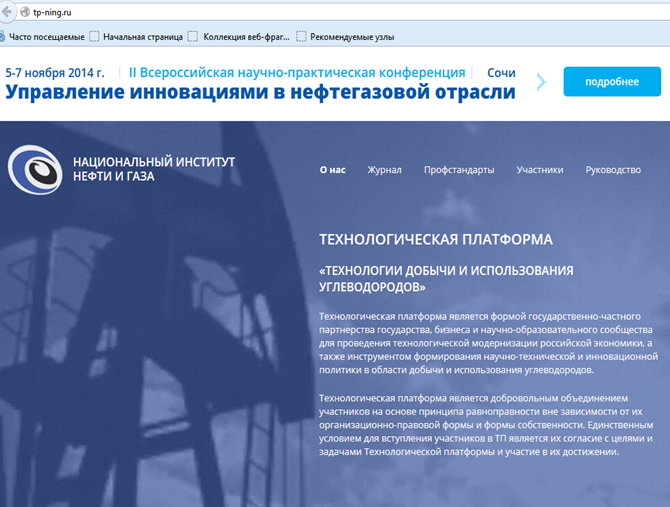 Рисунок 1Размещение проекта профессионального стандарта на официальном сайте РСПП (рспп.рф).Рассылка проекта профессионального стандарта по ведущим нефтегазовым компаниям. Сводные данные о поступивших замечаниях и предложениях к проекту профессионального стандарта приводятся в таблице приложения № 3 к Пояснительной записке.Приложение № 1 к Пояснительной запискеТаблица приложения №1. Сведения об организациях, привлеченных к разработке проекта профессионального стандартаПриложение №2 к Пояснительной запискеТаблица приложения №2. Сведения об организациях и экспертах, привлеченных к обсуждению проекта профессионального стандартаПриложение №3 к Пояснительной запискеТаблица приложения №3. Сводные данные о поступивших замечаниях и предложениях к проекту профессионального стандартаОбобщенные трудовые функцииУровень квалификацииТрудовые функцииОбоснование отнесения к уровню квалификацииМониторинг и диагностика состояния скважин для добычи нефти, газа и газового конденсата 6Контроль технического состояния добывающих скважинСамостоятельная деятельность, предполагающая определение задач собственной работы и подчинённых по достижению цели, требующая обеспечение взаимодействия сотрудников смежных подразделений. Ответственность за результат на уровне подразделения.Умение разрабатывать, внедрять, контролировать, оценивать и корректировать направления профессиональной деятельности, технологических и методических решений. Применение профессиональных знаний технологического и методического характера, в т.ч. инновационных.Самостоятельный поиск, анализ и оценка профессиональной информации. Мониторинг и диагностика состояния скважин для добычи нефти, газа и газового конденсата 6Проведение гидродинамических, геофизических и промысловых исследований скважин Самостоятельная деятельность, предполагающая определение задач собственной работы и подчинённых по достижению цели, требующая обеспечение взаимодействия сотрудников смежных подразделений. Ответственность за результат на уровне подразделения.Умение разрабатывать, внедрять, контролировать, оценивать и корректировать направления профессиональной деятельности, технологических и методических решений. Применение профессиональных знаний технологического и методического характера, в т.ч. инновационных.Самостоятельный поиск, анализ и оценка профессиональной информации. Мониторинг и диагностика состояния скважин для добычи нефти, газа и газового конденсата 6Разработка технической и нормативной документации для капитального ремонта скважинСамостоятельная деятельность, предполагающая определение задач собственной работы и подчинённых по достижению цели, требующая обеспечение взаимодействия сотрудников смежных подразделений. Ответственность за результат на уровне подразделения.Умение разрабатывать, внедрять, контролировать, оценивать и корректировать направления профессиональной деятельности, технологических и методических решений. Применение профессиональных знаний технологического и методического характера, в т.ч. инновационных.Самостоятельный поиск, анализ и оценка профессиональной информации. Организация и проведение  подготовительных и заключительных работ капитального ремонта скважин6Организация монтажа (демонтажа) и подготовка установки и оборудования капитального ремонта скважин  Самостоятельная деятельность, предполагающая определение задач собственной работы и подчинённых по достижению цели, требующая обеспечение взаимодействия сотрудников смежных подразделений. Ответственность за результат на уровне подразделения.Умение разрабатывать, внедрять, контролировать, оценивать и корректировать направления профессиональной деятельности, технологических и методических решений. Применение профессиональных знаний технологического и методического характера, в т.ч. инновационных.Самостоятельный поиск, анализ и оценка профессиональной информации. Организация и проведение  подготовительных и заключительных работ капитального ремонта скважин6Организация работ по глушению скважин Самостоятельная деятельность, предполагающая определение задач собственной работы и подчинённых по достижению цели, требующая обеспечение взаимодействия сотрудников смежных подразделений. Ответственность за результат на уровне подразделения.Умение разрабатывать, внедрять, контролировать, оценивать и корректировать направления профессиональной деятельности, технологических и методических решений. Применение профессиональных знаний технологического и методического характера, в т.ч. инновационных.Самостоятельный поиск, анализ и оценка профессиональной информации. Организация и проведение  подготовительных и заключительных работ капитального ремонта скважин6Организация передислокации оборудования и ремонтной бригады Самостоятельная деятельность, предполагающая определение задач собственной работы и подчинённых по достижению цели, требующая обеспечение взаимодействия сотрудников смежных подразделений. Ответственность за результат на уровне подразделения.Умение разрабатывать, внедрять, контролировать, оценивать и корректировать направления профессиональной деятельности, технологических и методических решений. Применение профессиональных знаний технологического и методического характера, в т.ч. инновационных.Самостоятельный поиск, анализ и оценка профессиональной информации. Организация и проведение  подготовительных и заключительных работ капитального ремонта скважин6Подготовка территории и оборудования скважины к передаче Заказчику после проведения ремонтных работ Самостоятельная деятельность, предполагающая определение задач собственной работы и подчинённых по достижению цели, требующая обеспечение взаимодействия сотрудников смежных подразделений. Ответственность за результат на уровне подразделения.Умение разрабатывать, внедрять, контролировать, оценивать и корректировать направления профессиональной деятельности, технологических и методических решений. Применение профессиональных знаний технологического и методического характера, в т.ч. инновационных.Самостоятельный поиск, анализ и оценка профессиональной информации. Организация и проведение капитального ремонта скважин6Организация ремонта повреждённых обсадных колоннСамостоятельная деятельность, предполагающая определение задач собственной работы и подчинённых по достижению цели, требующая обеспечение взаимодействия сотрудников смежных подразделений. Ответственность за результат на уровне подразделения.Умение разрабатывать, внедрять, контролировать, оценивать и корректировать направления профессиональной деятельности, технологических и методических решений. Применение профессиональных знаний технологического и методического характера, в т.ч. инновационных.Самостоятельный поиск, анализ и оценка профессиональной информации. Организация и проведение капитального ремонта скважин6Организация ремонтно-изоляционных работ Самостоятельная деятельность, предполагающая определение задач собственной работы и подчинённых по достижению цели, требующая обеспечение взаимодействия сотрудников смежных подразделений. Ответственность за результат на уровне подразделения.Умение разрабатывать, внедрять, контролировать, оценивать и корректировать направления профессиональной деятельности, технологических и методических решений. Применение профессиональных знаний технологического и методического характера, в т.ч. инновационных.Самостоятельный поиск, анализ и оценка профессиональной информации. Организация и проведение капитального ремонта скважин6Организация химической обработки призабойной зоныСамостоятельная деятельность, предполагающая определение задач собственной работы и подчинённых по достижению цели, требующая обеспечение взаимодействия сотрудников смежных подразделений. Ответственность за результат на уровне подразделения.Умение разрабатывать, внедрять, контролировать, оценивать и корректировать направления профессиональной деятельности, технологических и методических решений. Применение профессиональных знаний технологического и методического характера, в т.ч. инновационных.Самостоятельный поиск, анализ и оценка профессиональной информации. Организация и проведение капитального ремонта скважин6Организация работ по креплению слобосцементированных пород призабойной зоныСамостоятельная деятельность, предполагающая определение задач собственной работы и подчинённых по достижению цели, требующая обеспечение взаимодействия сотрудников смежных подразделений. Ответственность за результат на уровне подразделения.Умение разрабатывать, внедрять, контролировать, оценивать и корректировать направления профессиональной деятельности, технологических и методических решений. Применение профессиональных знаний технологического и методического характера, в т.ч. инновационных.Самостоятельный поиск, анализ и оценка профессиональной информации. Организация и проведение капитального ремонта скважин6Организация работ по переводу скважины на эксплуатацию других горизонтов и на использование по другому назначению Самостоятельная деятельность, предполагающая определение задач собственной работы и подчинённых по достижению цели, требующая обеспечение взаимодействия сотрудников смежных подразделений. Ответственность за результат на уровне подразделения.Умение разрабатывать, внедрять, контролировать, оценивать и корректировать направления профессиональной деятельности, технологических и методических решений. Применение профессиональных знаний технологического и методического характера, в т.ч. инновационных.Самостоятельный поиск, анализ и оценка профессиональной информации. Организация и проведение капитального ремонта скважин6Организация работ по повышению производительности скважинСамостоятельная деятельность, предполагающая определение задач собственной работы и подчинённых по достижению цели, требующая обеспечение взаимодействия сотрудников смежных подразделений. Ответственность за результат на уровне подразделения.Умение разрабатывать, внедрять, контролировать, оценивать и корректировать направления профессиональной деятельности, технологических и методических решений. Применение профессиональных знаний технологического и методического характера, в т.ч. инновационных.Самостоятельный поиск, анализ и оценка профессиональной информации. Организация и проведение капитального ремонта скважин6Организация работ по устранению осложнений и аварий, допущенных в процессе ремонта скважинСамостоятельная деятельность, предполагающая определение задач собственной работы и подчинённых по достижению цели, требующая обеспечение взаимодействия сотрудников смежных подразделений. Ответственность за результат на уровне подразделения.Умение разрабатывать, внедрять, контролировать, оценивать и корректировать направления профессиональной деятельности, технологических и методических решений. Применение профессиональных знаний технологического и методического характера, в т.ч. инновационных.Самостоятельный поиск, анализ и оценка профессиональной информации. Организация и проведение капитального ремонта скважин6Организация работ по реконструкции скважин Самостоятельная деятельность, предполагающая определение задач собственной работы и подчинённых по достижению цели, требующая обеспечение взаимодействия сотрудников смежных подразделений. Ответственность за результат на уровне подразделения.Умение разрабатывать, внедрять, контролировать, оценивать и корректировать направления профессиональной деятельности, технологических и методических решений. Применение профессиональных знаний технологического и методического характера, в т.ч. инновационных.Самостоятельный поиск, анализ и оценка профессиональной информации. Организация и проведение капитального ремонта скважин6Организация работ по освоению скважин после ремонтаСамостоятельная деятельность, предполагающая определение задач собственной работы и подчинённых по достижению цели, требующая обеспечение взаимодействия сотрудников смежных подразделений. Ответственность за результат на уровне подразделения.Умение разрабатывать, внедрять, контролировать, оценивать и корректировать направления профессиональной деятельности, технологических и методических решений. Применение профессиональных знаний технологического и методического характера, в т.ч. инновационных.Самостоятельный поиск, анализ и оценка профессиональной информации. Организация и проведение капитального ремонта скважин6Организация работ по консервации и ликвидации скважинСамостоятельная деятельность, предполагающая определение задач собственной работы и подчинённых по достижению цели, требующая обеспечение взаимодействия сотрудников смежных подразделений. Ответственность за результат на уровне подразделения.Умение разрабатывать, внедрять, контролировать, оценивать и корректировать направления профессиональной деятельности, технологических и методических решений. Применение профессиональных знаний технологического и методического характера, в т.ч. инновационных.Самостоятельный поиск, анализ и оценка профессиональной информации. Организация материально-технического обеспечения капитального ремонта скважин6Определение оборудования и материалов, необходимого для капитального ремонта скважинСамостоятельная деятельность, предполагающая определение задач собственной работы и подчинённых по достижению цели, требующая обеспечение взаимодействия сотрудников смежных подразделений. Ответственность за результат на уровне подразделения.Умение разрабатывать, внедрять, контролировать, оценивать и корректировать направления профессиональной деятельности, технологических и методических решений. Применение профессиональных знаний технологического и методического характера, в т.ч. инновационных.Самостоятельный поиск, анализ и оценка профессиональной информации. Организация материально-технического обеспечения капитального ремонта скважин6Организация приёмки оборудования и материалов для капитального ремонта скважинСамостоятельная деятельность, предполагающая определение задач собственной работы и подчинённых по достижению цели, требующая обеспечение взаимодействия сотрудников смежных подразделений. Ответственность за результат на уровне подразделения.Умение разрабатывать, внедрять, контролировать, оценивать и корректировать направления профессиональной деятельности, технологических и методических решений. Применение профессиональных знаний технологического и методического характера, в т.ч. инновационных.Самостоятельный поиск, анализ и оценка профессиональной информации. Организация материально-технического обеспечения капитального ремонта скважин6Организация рационального размещения оборудования и материалов на складах и производственных площадкахСамостоятельная деятельность, предполагающая определение задач собственной работы и подчинённых по достижению цели, требующая обеспечение взаимодействия сотрудников смежных подразделений. Ответственность за результат на уровне подразделения.Умение разрабатывать, внедрять, контролировать, оценивать и корректировать направления профессиональной деятельности, технологических и методических решений. Применение профессиональных знаний технологического и методического характера, в т.ч. инновационных.Самостоятельный поиск, анализ и оценка профессиональной информации. Организация материально-технического обеспечения капитального ремонта скважин6Выдача оборудования, инструмента и спецодежды персоналуСамостоятельная деятельность, предполагающая определение задач собственной работы и подчинённых по достижению цели, требующая обеспечение взаимодействия сотрудников смежных подразделений. Ответственность за результат на уровне подразделения.Умение разрабатывать, внедрять, контролировать, оценивать и корректировать направления профессиональной деятельности, технологических и методических решений. Применение профессиональных знаний технологического и методического характера, в т.ч. инновационных.Самостоятельный поиск, анализ и оценка профессиональной информации. Подбор и расстановка персонала бригады капитального ремонта скважин6Подбор и расстановка персонала бригады для проведения ремонтных работСамостоятельная деятельность, предполагающая определение задач собственной работы и подчинённых по достижению цели, требующая обеспечение взаимодействия сотрудников смежных подразделений. Ответственность за результат на уровне подразделения.Умение разрабатывать, внедрять, контролировать, оценивать и корректировать направления профессиональной деятельности, технологических и методических решений. Применение профессиональных знаний технологического и методического характера, в т.ч. инновационных.Самостоятельный поиск, анализ и оценка профессиональной информации. Подбор и расстановка персонала бригады капитального ремонта скважин6Подготовка заявки на персонал в кадровую службу предприятияСамостоятельная деятельность, предполагающая определение задач собственной работы и подчинённых по достижению цели, требующая обеспечение взаимодействия сотрудников смежных подразделений. Ответственность за результат на уровне подразделения.Умение разрабатывать, внедрять, контролировать, оценивать и корректировать направления профессиональной деятельности, технологических и методических решений. Применение профессиональных знаний технологического и методического характера, в т.ч. инновационных.Самостоятельный поиск, анализ и оценка профессиональной информации. Подбор и расстановка персонала бригады капитального ремонта скважин6Разработка инструкций по выполнению работСамостоятельная деятельность, предполагающая определение задач собственной работы и подчинённых по достижению цели, требующая обеспечение взаимодействия сотрудников смежных подразделений. Ответственность за результат на уровне подразделения.Умение разрабатывать, внедрять, контролировать, оценивать и корректировать направления профессиональной деятельности, технологических и методических решений. Применение профессиональных знаний технологического и методического характера, в т.ч. инновационных.Самостоятельный поиск, анализ и оценка профессиональной информации. Руководство производственной деятельностью подразделения капитального ремонта скважин7Планирование работ по капитальному ремонту скважин Определение стратегии, управление процессами и деятельностью, в т.ч. инновационной, с принятием решений на уровне подразделения капитального ремонта скважин. Ответственность за результаты деятельности подразделения капитального ремонта скважин.Умение решать задачи развития области профессиональной деятельности с использованием разнообразных методов и технологий, в т.ч. инновационных.Понимание методологических основ профессиональной деятельности.Определение источников и поиск информации, необходимой для развития подразделения капитального ремонта скважин.Руководство производственной деятельностью подразделения капитального ремонта скважин7Оперативное руководство проведением работ по  капитальному ремонту скважин Определение стратегии, управление процессами и деятельностью, в т.ч. инновационной, с принятием решений на уровне подразделения капитального ремонта скважин. Ответственность за результаты деятельности подразделения капитального ремонта скважин.Умение решать задачи развития области профессиональной деятельности с использованием разнообразных методов и технологий, в т.ч. инновационных.Понимание методологических основ профессиональной деятельности.Определение источников и поиск информации, необходимой для развития подразделения капитального ремонта скважин.Руководство производственной деятельностью подразделения капитального ремонта скважин7Утверждение технической и нормативной документации для капитального ремонта скважинОпределение стратегии, управление процессами и деятельностью, в т.ч. инновационной, с принятием решений на уровне подразделения капитального ремонта скважин. Ответственность за результаты деятельности подразделения капитального ремонта скважин.Умение решать задачи развития области профессиональной деятельности с использованием разнообразных методов и технологий, в т.ч. инновационных.Понимание методологических основ профессиональной деятельности.Определение источников и поиск информации, необходимой для развития подразделения капитального ремонта скважин.Руководство производственной деятельностью подразделения капитального ремонта скважин7Оперативное руководство проведением работ при возникновении аварийных ситуаций Определение стратегии, управление процессами и деятельностью, в т.ч. инновационной, с принятием решений на уровне подразделения капитального ремонта скважин. Ответственность за результаты деятельности подразделения капитального ремонта скважин.Умение решать задачи развития области профессиональной деятельности с использованием разнообразных методов и технологий, в т.ч. инновационных.Понимание методологических основ профессиональной деятельности.Определение источников и поиск информации, необходимой для развития подразделения капитального ремонта скважин.Руководство производственной деятельностью подразделения капитального ремонта скважин7Контроль качества выполнения работ по капитальному ремонту скважинОпределение стратегии, управление процессами и деятельностью, в т.ч. инновационной, с принятием решений на уровне подразделения капитального ремонта скважин. Ответственность за результаты деятельности подразделения капитального ремонта скважин.Умение решать задачи развития области профессиональной деятельности с использованием разнообразных методов и технологий, в т.ч. инновационных.Понимание методологических основ профессиональной деятельности.Определение источников и поиск информации, необходимой для развития подразделения капитального ремонта скважин.Руководство производственной деятельностью подразделения капитального ремонта скважин7Руководство материально-техническим обеспечениемОпределение стратегии, управление процессами и деятельностью, в т.ч. инновационной, с принятием решений на уровне подразделения капитального ремонта скважин. Ответственность за результаты деятельности подразделения капитального ремонта скважин.Умение решать задачи развития области профессиональной деятельности с использованием разнообразных методов и технологий, в т.ч. инновационных.Понимание методологических основ профессиональной деятельности.Определение источников и поиск информации, необходимой для развития подразделения капитального ремонта скважин.Руководство производственной деятельностью подразделения капитального ремонта скважин7Определение штатно-квалификационного состава подразделения капитального ремонта скважин Определение стратегии, управление процессами и деятельностью, в т.ч. инновационной, с принятием решений на уровне подразделения капитального ремонта скважин. Ответственность за результаты деятельности подразделения капитального ремонта скважин.Умение решать задачи развития области профессиональной деятельности с использованием разнообразных методов и технологий, в т.ч. инновационных.Понимание методологических основ профессиональной деятельности.Определение источников и поиск информации, необходимой для развития подразделения капитального ремонта скважин.№ п/пЭтап разработки ПСНачало разработкиЗавершение разработкиСоставление обоснований необходимости разработки проектов профессиональных стандартов (ПС).01.0615.06Составление Плана разработки ПС.15.0620.06Составление Списка организаций, привлекаемых к разработке ПС.20.0630.06Составление Заявки о разработке проекта ПС.15.0630.06Представление Заявки в Минтруд России.до 10.07Формирование экспертных групп. 10.0725.07Проведение анализа состояния и перспектив развития области и видов профессиональной деятельности с учетом отечественных и международных тенденций.01.0715.07Проведение анализа нормативной, методической, учебной, технологической документации по конкретному виду профессиональной деятельности и трудовым функциям.Формирование репрезентативной выборки организаций и проведение опроса их работников.2013 г.25.07Формирование референтной выборки участников разработки ПС и проведение опросов экспертов.25.0731.07Разработка ПС в соответствии с Макетом.Приведение имеющихся наработок в соответствие требованиям Минтруда России.31.0720.08Проведение экспертизы ПС. 20.0820.09Согласование ПС20.0930.09Организация Профессионально-общественного обсуждения ПС20.0805.10Осуществление сбора, обобщения и анализа поступивших замечаний и предложений по ПС 15.0909.10Внесение необходимых изменений в ПС10.1015.11Оформление Справкио результатах анализа отзывов на проект профессионального стандарта15.1120.11Написание пояснительной записки к ПС15.0720.08Сбор Сведений об организациях, принявших участие в разработке и согласовании ПС20.0620.11Подготовка комплекта документов для предоставления в Минтруд России:профессиональный стандарт;пояснительную записку к ПС;сведения об организациях, принявших участие в разработке и согласовании ПС. разработки ПС21.1130.11Направление в Минтруд России комплект документов до 10.12№ п/пОрганизацияДолжность уполномоченного лицаФИОуполномоченноголицаПодписьуполномоченного лицаРГУ нефти и газа им. И.М. ГубкинаРектор Мартынов Виктор Георгиевич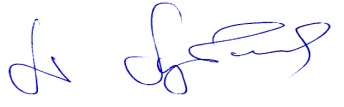 НП «НИНГ»ДиректорСилин Михаил Александрович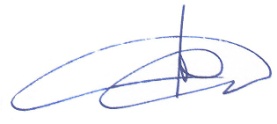 ОАО НПО «Буровая техника»Генеральный директорЧайковский Геннадий ПетровичООО «Газпром бурение»Главный инженер – заместитель генерального директораМнацаканов Вадим АлександровичМероприятиеДата проведенияОрганизацииУчастникиУчастникиМероприятиеДата проведенияОрганизацииДолжностьФИОСеминар по разработке профессиональных стандартов18 июня 2015 годООР «РСПП»Директор центра развития профессиональных квалификацийСмирнова Юлия ВладимировнаСеминар по разработке профессиональных стандартов18 июня 2015 годАНО «Национальное агентство развития квалификаций»Руководитель департамента по профессиональным стандартамПрянишникова Ольга ДмитриевнаСеминар по разработке профессиональных стандартов18 июня 2015 годФГБОУ ВПО «Российский государственный университет нефти и газа имени И.М. Губкина»Профессор кафедры бурения нефтяных и газовых скважинСимонянц Сергей ЛипаритовичСеминар по разработке профессиональных стандартов18 июня 2015 годФГБОУ ВПО «Российский государственный университет нефти и газа имени И.М. Губкина»Инженер ИПРКП ТЭКУшаков Федор СергеевичСеминар по разработке профессиональных стандартов18 июня 2015 годФГБОУ ВПО «Российский государственный университет нефти и газа имени И.М. Губкина»Инженер ИПРКП ТЭКЧуйкова Евгения Викторовна№ п/пФИОэкспертаОрганизация,должностьЗамечание,предложениеПринято, отклонено, частично принято (с обоснованием принятия или отклонения)